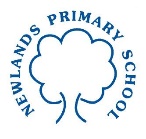 Year 3 Maths Tasks – Tuesday 31st March 2020Good morning, today we will focus on ordering and comparing unit fractions and non-unit fractions with the same denominator. The exercises below consolidate previous learning. Please also practise the times tables the children are unsure of.Parents: As stated yesterday, in year 3 the children are expected to know how to order unit fractions (eg 1/3 & 1/8 etc…) and fractions with the same denominator (1/5, 2/5 etc…). The children have been taught to recognise, when comparing different unit fractions, that the larger the denominator, the smaller the fraction. It is important however that they understand what this looks like and we have used pizza slices to show that ½ of a pizza is bigger than ¼ of the same pizza and as below, shading in different fractions of shapes.Children: The exercises below are to practise your understanding of unit fractions and non-unit fractions. Use your knowledge of what are smaller or larger fractions of a whole to answer the questions in the exercises below. Remember to set your calculations out neatly when you answer the questions. Please also practise the times tables you need to work on. 1	2	Use the more than ‘>’ and less than ‘<’ notation to complete the sentences below. The first one is done for you:1.  2/5  >  1/5   		6.  6/7  ?  4/7  		11.  2/11  ?  7/11  		16.  4/7  ?  2/7  =		2.  3/7  ?   2/7  		7.  5/9  ?  3/9                     	12.  6/14  ?  7/14  		17.  7/7  ?  5/7  =                                                                                                                                                                                    3.  1/8  ?  6/8 		8.  2/3  ?  1/3  		13.  12/14  ?  1/14  		18.  2/4  ?  1/4  =4.  3/9  ?  5/9  		9.  8/10  ?  3/10  		14.  10/11  ?  1/11  		19.  5/8  ?  2/8  =5.  8/12  ?  3/12 		10.  3/10 ? 2/10  		15.  6/9  ?  2/9  			20.  4/6  ?  3/6  =  3	Use the more than ‘>’ and less than ‘<’ notation to complete the unit fraction sentences below.	1.  1/5  ?  1/2 		6.  1/7  ?  1/7 		2.  1/4  ?  1/8 		7.  1/9 ?  1/8 	3.  1/3  ?  1/6  		8.  1/16  ?  1/12  	4.  1/17  ?  1/15  		9.  1/3  ?   1/6  	5.  1/5  ?  1/3 		10.  ¼  ?  ½ 4	Order the following fractions starting with the smallest first (i.e. in ascending order.)	1.  1/3, 1/12, 1/7, 1/8, 1/10	2.  1/14, 1/25, 1/2, 1/6, 1/9, 1/3, 	3.  3/14, 12/14, 1/14, 7/14, 6/14	Order the following fractions starting with the largest first (i.e. descending order.)1.  1/7, 1/5, 1/9, 1/2, 1/4	2.  2/10, 8/10, 6/10, 9/10, 4/10	3.  1/24, 1/3, 1/2, 1/11, 1/17, 1/6, 1/9Further Task: Draw 3 pizzas and divide into ninths, sixths and thirds. Can you find any equivalent fractions?1.  Shade in 1/5 1.  Shade in 1/5 4.  Shade in 3/54.  Shade in 3/57. Which is the larger fraction 1/5 or 3/5?8. Which is the smaller fraction, 2/3 or 1/3?2.  Shade in 1/32.  Shade in 1/35. Shade in 2/35. Shade in 2/39. 1/4 is greater than 3/4. True or False?10. 7/12 is smaller than 9/12. True or False?3.  Shade in 1/43.  Shade in 1/46. Shade in 3/46. Shade in 3/4